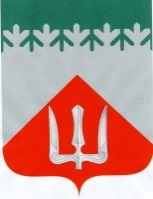 А Д М И Н И С Т Р А Ц И ЯВолховского муниципального районаЛенинградской  областиП О С Т А Н О В Л Е Н И Еот 6 марта  2024 г.                                                                                    № 760ВолховО внесении изменений в постановление администрации Волховского муниципального района № 849 от 24.03.2020 «Об утверждении муниципальной программымуниципального образования город Волхов «Развитие физической культуры и спорта в муниципальном образовании город Волхов»В соответствии с решениями Совета депутатов муниципального образования город Волхов Волховского муниципального района Ленинградской области от 21.12.2023 № 35 «О бюджете муниципального образования город Волхов на 2024 год и на плановый период 2025 и 2026 годов» и с постановлением администрации Волховского муниципального района от 02 сентября 2019 года № 2233 «Об утверждении порядка разработки, реализации и оценки эффективности муниципальных программ Волховского муниципального района и муниципального образования город Волхов», руководствуясь частью 1 статьи 29, пунктом 13 части 1 статьи 32 Устава Волховского муниципального района, п о с т а н о в л я ю:1. Внести изменения в постановление администрации Волховского муниципального района № 849 от 24.03.2020 «Об утверждении муниципальной программы муниципального образования город Волхов «Развитие физической культуры и спорта в муниципальном образовании город Волхов» изложив приложение к вышеуказанному постановлению в редакции приложения к настоящему постановлению.2. Считать утратившим силу постановление администрации Волховского муниципального района от 05 апреля 2023 года № 1021 «О внесении изменений в постановление администрации Волховского муниципального района от 25.03.2022 № 822 «Об утверждении муниципальной программы муниципального образования город Волхов «Развитие физической культуры и спорта в муниципального образования горд Волхов».3.	Настоящее постановление подлежит опубликованию в официальном периодическом печатном издании и размещению в информационно-коммуникационной сети «Интернет» на официальном сайте администрации Волховского муниципального района.4. Настоящее постановление вступает в силу на следующий день после его официального опубликования.5.  Контроль за исполнением постановления возложить на заместителя главы администрации по внутренней, социальной политике и взаимодействию с органами МСУ.Исполняющий полномочия главы администрации			  				         А.Е.СафоновИсп.Тимофеев Максим Львович, 79-628Приложение  к  постановлению администрации Волховского муниципального района                                                                            от  6 марта 2024 г.  № 760 Муниципальная программаМО город Волхов «Развитие физической культуры и спорта в МО город Волхов»1. ПАСПОРТмуниципальной программы МО город Волхов«Развитие  физической культуры и спорта в  МО город  Волхов»2. Общая характеристика, основные проблемы и прогноз развития сферы реализации  муниципальной программыРеализация поставленных целей и задач способствует развитию человеческого потенциала, укреплению здоровья нации и успешному выступлению спортивных сборных команд Волховского муниципального района на всероссийских и областных спортивных соревнованиях. Спорт высших достижений является неотъемлемой частью физической культуры и спорта и одним из важнейших показателей развития физической культуры и спорта.Спорт высших достижений – это часть спорта, направленная на достижение спортсменами высоких спортивных результатов на официальных всероссийских спортивных соревнованиях и областных  спортивных соревнованиях. Достижение высоких спортивных результатов  спортсменами на всероссийских и областных спортивных соревнованиях оказывают большое влияние на пропаганду здорового образа жизни и популяризацию физической культуры и спорта среди населения. Это имеет неоценимое значение для привлечения детей и подростков к занятиям спортом в детско-юношеских спортивных школах, спортивных секциях и спортивных клубах. Знаменитые спортсмены всегда являются примером для юных спортсменов и ориентиром в достижении цели – спортивного результата.Роль спорта становится не только все более заметным социальным, но и политическим фактором. Привлечение широких масс населения к занятиям физической культурой и спортом, состояние здоровья населения и успехи на международных состязаниях являются доказательством жизнеспособности и духовной силы государства, а также его военной и политической мощи.Однако в настоящее время имеется ряд проблем, влияющих на развитие физической культуры и спорта, требующих оперативного решения, в том числе:- недостаточное привлечение населения к регулярным занятиям физической культурой;- низкий охват лиц с ограниченными возможностями здоровья и инвалидов занятиями адаптивной физической культурой;- несоответствие уровня материальной базы и инфраструктуры физической культуры и спорта, а также их моральный и физический износ, задачам массового спорта в районе; - недостаточное количество профессиональных тренерских кадров;Эти проблемы вызывают ряд рисков:- снижение качества спортивной инфраструктуры в районе;- ухудшение физического развития, подготовки и здоровья населения;- снижение охвата населения, регулярно занимающегося спортом и физической культурой.3.  Цели и  задачи муниципальной программыЦели муниципальной программы:1.Обеспечение возможностей гражданам систематически заниматься физической культурой и массовым спортом и вести здоровый образ жизни;2.Достижение  ведущими спортсменами  МО город Волхов высоких спортивных результатов на официальных областных, всероссийских спортивных соревнованиях3. Создание необходимой инфраструктуры, обеспечивающей право каждого на свободный доступ к физической культуре и спорту как к необходимому условию развития физических, интеллектуальных и нравственных способностей личности, право на занятия физической культурой и спортом для всех категорий граждан и групп населения города Волхова, в том числе для выполнения нормативов Всероссийского физкультурно- спортивного комплекса «Готов к труду и обороне» (ГТО).Задачи муниципальной программы:1. Развитие физической культуры и массового спорта в МО город Волхов.2. Развитие объектов физической культуры и спорта в МО город Волхов.4. Информация о проектах, мероприятиях, направленных на достижение целей проектов, и комплексах процессных мероприятийПроектная часть:Мероприятия, направленные на достижение целей федерального проекта "Спорт - норма жизни" (в 2022 – 2023 годах) - реализация мероприятий по проведению капитального ремонта объектов физической культуры и спорта на территории МО город Волхов, обеспечение уровня финансирования МБУС ФСЦ «Волхов», осуществляющих спортивную подготовку в соответствии с требованиями федеральных стандартов спортивной подготовки.Отраслевой проект "Развитие объектов физической культуры и спорта" (с 2024 года) - реализация мероприятий по проведению капитального ремонта объектов физической культуры и спорта на территории МО город Волхов.Муниципальный проект МО город Волхов "Благоустройство и развитие Лыжной базы "Двугорье" - проведение мероприятий по проектированию, ремонту, строительству объектов инфраструктуры, а также благоустройству территорий и иных мероприятий с участием негосударственных организаций и инициативных граждан (реализация совместных проектов с ВФ АО «Апатит») .Процессная часть:1. Комплекс процессных мероприятий "Развитие физической культуры и массового спорта в МО город Волхов":  - обеспечение деятельности муниципальных учреждений МО город Волхов;- организация, проведение и участие в физкультурных мероприятиях и спортивных соревнованиях;- финансовое обеспечение затрат по содержанию спортивных сооружений в целях предоставления сертификатов на занятия физической культурой и спортом, организованных спортивных групп и команд, отобранных по результатам конкурсных процедур;- создание безопасных условий в муниципальных учреждениях;- укрепление материально – технической базы муниципальных учреждений;- расходы на финансирование проектов, реализуемых на территории МО город Волхов с участием негосударственных организаций и инициативных граждан;- поддержка общественной инфраструктуры муниципального значения2. Комплекс процессных мероприятий "Реализация мероприятий по внедрению Всероссийского физкультурно-спортивного комплекса "Готов к труду и обороне" (ГТО) — мероприятия направленные на реализацию мероприятий по внедрению Всероссийского физкультурно-спортивного комплекса "Готов к труду и обороне" (ГТО).Приложение № 1 к муниципальной программе  «Развитие физической культуры и спорта в МО город Волхов»СВЕДЕНИЯо показателях (индикаторах) муниципальной программы«Развитие  физической культуры и спорта в  МО город  Волхов»» и их значенияхПриложение № 2 к муниципальной программе  «Развитие физической культуры и спорта в МО город Волхов»Порядок сбора информации и методика расчета показателей муниципальной программыПриложение к Плану реализации муниципальной программы«Развитие физической культуры и спорта в МО город Волхов»Перечень объектов, включенных в План реализации муниципальной программы«Развитие физической культуры и спорта в МО город Волхов»на 2023 годна 2024 годна 2025 годПриложение № 4 к муниципальной программе  «Развитие физической культуры и спорта в МО город Волхов»Сведения о налоговых расходах бюджета МО город Волхов, направленных на достижение целимуниципальной программы «Развитие физической культуры и спорта в МО город Волхов»Сроки реализации муниципальной программы2022 — 2026 годаОтветственный исполнительпрограммыОтдел по спорту, молодежной политике администрации Волховского муниципального районаУчастники муниципальной программыОтсутствуютЦель муниципальной программыСоздание условий, обеспечивающих возможность здорового образа жизни граждан, систематических занятий физической культурой и спортом	Задачи программыРазвитие физической культуры и массового спорта в МО город Волхов;Развитие объектов физической культуры и спорта в МО город Волхов.Ожидаемые результаты реализациипрограммыВ  результате реализации программы планируется достичь следующих значений основных индикаторов реализации:1. Увеличение доли  населения города Волхова, систематически занимающегося физической культурой и спортом:2. Увеличение доли  населения, выполнившего нормативы испытаний ВФСК ГТО.3. Увеличение уровня обеспеченности населения спортивными сооружениями, исходя из единовременной пропускной способности объектов спорта.Проекты, реализуемые в рамках муниципальной программыРеализация проектов не предусмотренаФинансовое обеспечение муниципальной программы - всего, в том числе по годам реализацииОбщий объем финансирования программы за весь период реализации составит 595 026,4 тыс.рублей:2022г. – 62 718,4 тыс.рублей;2023г. – 113 422,2 тыс.рублей;2024г. – 211 134,8 тыс. рублей;2025г. – 145 040,6 тыс. рублей;2026г. – 62 710,4 тыс. рублей,в том числе:Объем финансирования за счет средств бюджета МО город Волхов – 330 808,6 тыс.рублей:2022г. – 60 686,1 тыс.рублей;2023г. – 63 121,8 тыс.рублей;2024г. – 74 170,2 тыс.рублей;2025г. – 70 120,1 тыс.рублей;2026г. – 62 710,4 тыс. рублей.Размер налоговых расходов, направленных на достижение цели муниципальной программы, - всего, в том числе по годам реализацииВсего: 1 573,2 тыс.рублей, в том числе:2022 — 393,3 тыс.рублей;2023 — 277,9 тыс.рублей;2024 — 0,0 тыс.рублей;2025 — 0,0 тыс.рублей;2026 — 0,0 тыс.рублей.№ п/пНаименование показателя (индикатора)Наименование показателя (индикатора)Единица измеренияЗначения показателей (индикаторов)Значения показателей (индикаторов)Значения показателей (индикаторов)Значения показателей (индикаторов)Значения показателей (индикаторов)Значения показателей (индикаторов)№ п/пНаименование показателя (индикатора)Наименование показателя (индикатора)Единица измерения2021 год (оценка)2022 год2023 год2024 год2025 год2026 год122356781Доля населения, систематически занимающегося физической культурой и спортом, в общей численности населенияплановое значение%49,050,050,01Доля населения, систематически занимающегося физической культурой и спортом, в общей численности населенияфактическое значение%46,447,248,02Доля населения, выполнившего нормативы испытаний (тестов) Всероссийского физкультурно-спортивного комплекса «Готов к труду и обороне» (ГТО) в общей численности населения, принявшего участие в испытаниях (тестах)плановое значение%7070702Доля населения, выполнившего нормативы испытаний (тестов) Всероссийского физкультурно-спортивного комплекса «Готов к труду и обороне» (ГТО) в общей численности населения, принявшего участие в испытаниях (тестах)фактическое значение%6068,5703Уровень обеспеченности граждан спортивными сооружениями исходя из единовременной пропускной способности объектов спортаплановое значение%50,250,250,23Уровень обеспеченности граждан спортивными сооружениями исходя из единовременной пропускной способности объектов спортафактическое значение%50,0550,1550,2№ п/пНаименование показателяЕд. измеренияАлгоритм формирования (формула)1ЦП: Доля населения, систематически занимающегося физической культурой и спор-том, в общей численности населения, %%Отчет № 1 ФК2ЦП: Доля населения, выполнившего нормативы испытаний (тестов) Всероссийского физкультурно-спортивного комплекса «Готов к труду и обороне» (ГТО) в общей численности населения, принявшего участие в испытаниях (тестах), %%Отчет № 2 ГТО3ЦП: Уровень обеспеченности населения спортивными сооружениями, исходя из единовременной пропуск-ной способности объектов спорта, %%Отчет № 1 ФКПриложение № 3 к муниципальной программе 
 «Развитие физической культуры и спорта 
в МО город Волхов»Приложение № 3 к муниципальной программе 
 «Развитие физической культуры и спорта 
в МО город Волхов»Приложение № 3 к муниципальной программе 
 «Развитие физической культуры и спорта 
в МО город Волхов»Приложение № 3 к муниципальной программе 
 «Развитие физической культуры и спорта 
в МО город Волхов»Приложение № 3 к муниципальной программе 
 «Развитие физической культуры и спорта 
в МО город Волхов»Приложение № 3 к муниципальной программе 
 «Развитие физической культуры и спорта 
в МО город Волхов»Приложение № 3 к муниципальной программе 
 «Развитие физической культуры и спорта 
в МО город Волхов»Приложение № 3 к муниципальной программе 
 «Развитие физической культуры и спорта 
в МО город Волхов»Приложение № 3 к муниципальной программе 
 «Развитие физической культуры и спорта 
в МО город Волхов»Приложение № 3 к муниципальной программе 
 «Развитие физической культуры и спорта 
в МО город Волхов»Приложение № 3 к муниципальной программе 
 «Развитие физической культуры и спорта 
в МО город Волхов»Муниципальная программа Волховского муниципального района «Развитие физической культуры и спортав МО город Волхов»Муниципальная программа Волховского муниципального района «Развитие физической культуры и спортав МО город Волхов»Муниципальная программа Волховского муниципального района «Развитие физической культуры и спортав МО город Волхов»Муниципальная программа Волховского муниципального района «Развитие физической культуры и спортав МО город Волхов»Муниципальная программа Волховского муниципального района «Развитие физической культуры и спортав МО город Волхов»Муниципальная программа Волховского муниципального района «Развитие физической культуры и спортав МО город Волхов»Муниципальная программа Волховского муниципального района «Развитие физической культуры и спортав МО город Волхов»Муниципальная программа Волховского муниципального района «Развитие физической культуры и спортав МО город Волхов»Муниципальная программа Волховского муниципального района «Развитие физической культуры и спортав МО город Волхов»Муниципальная программа Волховского муниципального района «Развитие физической культуры и спортав МО город Волхов»Муниципальная программа Волховского муниципального района «Развитие физической культуры и спортав МО город Волхов»№ п/пНаименование структурных элементов программыИсточники финансированияГоды реализацииВсего (тыс.руб.)Оценка расходов (тыс. руб. в ценах соответствующих лет)Оценка расходов (тыс. руб. в ценах соответствующих лет)Оценка расходов (тыс. руб. в ценах соответствующих лет)Оценка расходов (тыс. руб. в ценах соответствующих лет)Оценка расходов (тыс. руб. в ценах соответствующих лет)Структурное подразделение администрации, ответственное за реализацию структурного элемента (мероприятие) Участники муниципальной программы, участвующие в реализации мероприятия№ п/пНаименование структурных элементов программыИсточники финансированияГоды реализацииВсего (тыс.руб.)2022г.2023 г.2024г.2025г.2026г.Структурное подразделение администрации, ответственное за реализацию структурного элемента (мероприятие) Участники муниципальной программы, участвующие в реализации мероприятияИТОГО ПО ПРОГРАММЕИтого         2022-2026 гг.595 026,462 718,4113 422,2211 134,8145 040,662 710,4Отдел по спорту, молодежной политике администрации Волховского муниципального районаИТОГО ПО ПРОГРАММЕСредства бюджета поселения2022-2026 гг.330 808,660 686,163 121,874 170,270 120,162 710,4Отдел по спорту, молодежной политике администрации Волховского муниципального районаИТОГО ПО ПРОГРАММЕСредства бюджета района2022-2026 гг.15 113,01 396,011 747,61 969,40,00,0Отдел по спорту, молодежной политике администрации Волховского муниципального районаИТОГО ПО ПРОГРАММЕСредства   бюджета Ленинградской области2022-2026 гг.249 104,8636,338 552,8134 995,274 920,50,0Отдел по спорту, молодежной политике администрации Волховского муниципального районаПроектная часть1.Итого расходов по проектной частиИтого         2022-2026гг.275 218,4691,642 557,5149 639,182 330,20,0Отдел по спорту, молодежной политике администрации Волховского муниципального района1.Итого расходов по проектной частиСредства бюджета поселения2022-2026гг.26 864,655,34 255,715 143,97 409,70,0Отдел по спорту, молодежной политике администрации Волховского муниципального района1.Итого расходов по проектной частиСредства бюджета района2022-2026гг.0,00,00,00,00,00,0Отдел по спорту, молодежной политике администрации Волховского муниципального района1.Итого расходов по проектной частиСредства   бюджета Ленинградской области2022-2026гг.248 353,8636,338 301,8134 495,274 920,50,0Отдел по спорту, молодежной политике администрации Волховского муниципального района1.Мероприятия, направленные на достижение целей федерального проекта "Спорт - норма жизни"Итого         2022-2026гг.43 249,1691,642 557,50,00,00,0Отдел по спорту, молодежной политике администрации Волховского муниципального района1.Мероприятия, направленные на достижение целей федерального проекта "Спорт - норма жизни"Средства бюджета поселения2022-2026гг.4 311,055,34 255,70,00,00,0Отдел по спорту, молодежной политике администрации Волховского муниципального района1.Мероприятия, направленные на достижение целей федерального проекта "Спорт - норма жизни"Средства бюджета района2022-2026гг.0,00,00,00,00,00,0Отдел по спорту, молодежной политике администрации Волховского муниципального района1.Мероприятия, направленные на достижение целей федерального проекта "Спорт - норма жизни"Средства   бюджета Ленинградской области2022-2026гг.38 938,1636,338 301,80,00,00,0Отдел по спорту, молодежной политике администрации Волховского муниципального района1.1.Реализация мероприятий по проведению капитального ремонта объектов физической культуры и спортаИтого         2022-2026гг.41 866,40,041 866,40,00,00,0Отдел по спорту, молодежной политике администрации Волховского муниципального района1.1.Реализация мероприятий по проведению капитального ремонта объектов физической культуры и спортаСредства бюджета поселения2022-2026гг.4 186,60,04 186,60,00,00,0Отдел по спорту, молодежной политике администрации Волховского муниципального района1.1.Реализация мероприятий по проведению капитального ремонта объектов физической культуры и спортаСредства бюджета района2022-2026гг.0,00,00,00,00,00,0Отдел по спорту, молодежной политике администрации Волховского муниципального района1.1.Реализация мероприятий по проведению капитального ремонта объектов физической культуры и спортаСредства   бюджета Ленинградской области2022-2026гг.37 679,80,037 679,80,00,00,0Отдел по спорту, молодежной политике администрации Волховского муниципального района1.2.Обеспечение уровня финансирования организаций, осуществляющих спортивную подготовку в соответствии с требованиями федеральных стандартов спортивной подготовкиИтого         2022-2026гг.1 382,7691,6691,10,00,00,0Отдел по спорту, молодежной политике администрации Волховского муниципального района1.2.Обеспечение уровня финансирования организаций, осуществляющих спортивную подготовку в соответствии с требованиями федеральных стандартов спортивной подготовкиСредства бюджета поселения2022-2026гг.124,455,369,10,00,00,0Отдел по спорту, молодежной политике администрации Волховского муниципального района1.2.Обеспечение уровня финансирования организаций, осуществляющих спортивную подготовку в соответствии с требованиями федеральных стандартов спортивной подготовкиСредства бюджета района2022-2026гг.0,00,00,00,00,00,0Отдел по спорту, молодежной политике администрации Волховского муниципального района1.2.Обеспечение уровня финансирования организаций, осуществляющих спортивную подготовку в соответствии с требованиями федеральных стандартов спортивной подготовкиСредства   бюджета Ленинградской области2022-2026гг.1 258,3636,3622,00,00,00,0Отдел по спорту, молодежной политике администрации Волховского муниципального района2Отраслевой проект "Развитие объектов физической культуры и спорта"Итого         2022-2026гг.231 769,30,00,0149 439,182 330,20,0Отдел по спорту, молодежной политике администрации Волховского муниципального района2Отраслевой проект "Развитие объектов физической культуры и спорта"Средства бюджета поселения2022-2026гг.22 353,60,00,014 943,97 409,70,0Отдел по спорту, молодежной политике администрации Волховского муниципального района2Отраслевой проект "Развитие объектов физической культуры и спорта"Средства бюджета района2022-2026гг.0,00,00,00,00,00,0Отдел по спорту, молодежной политике администрации Волховского муниципального района2Отраслевой проект "Развитие объектов физической культуры и спорта"Средства   бюджета Ленинградской области2022-2026гг.209 415,70,00,0134 495,274 920,50,0Отдел по спорту, молодежной политике администрации Волховского муниципального района2.1.Реализация мероприятий по проведению капитального ремонта объектов физической культуры и спортаИтого         2022-2026гг.231 769,30,00,0149 439,182 330,20,0Отдел по спорту, молодежной политике администрации Волховского муниципального района2.1.Реализация мероприятий по проведению капитального ремонта объектов физической культуры и спортаСредства бюджета поселения2022-2026гг.22 353,60,00,014 943,97 409,70,0Отдел по спорту, молодежной политике администрации Волховского муниципального района2.1.Реализация мероприятий по проведению капитального ремонта объектов физической культуры и спортаСредства бюджета района2022-2026гг.0,00,00,00,00,00,0Отдел по спорту, молодежной политике администрации Волховского муниципального района2.1.Реализация мероприятий по проведению капитального ремонта объектов физической культуры и спортаСредства   бюджета Ленинградской области2022-2026гг.209 415,70,00,0134 495,274 920,50,0Отдел по спорту, молодежной политике администрации Волховского муниципального района3Муниципальный проект МО город Волхов "Благоустройство и развитие Лыжной базы "Двугорье"Итого         2022-2026гг.200,00,00,0200,00,00,0Отдел по спорту, молодежной политике администрации Волховского муниципального района3Муниципальный проект МО город Волхов "Благоустройство и развитие Лыжной базы "Двугорье"Средства бюджета поселения2022-2026гг.200,00,00,0200,00,00,0Отдел по спорту, молодежной политике администрации Волховского муниципального района3Муниципальный проект МО город Волхов "Благоустройство и развитие Лыжной базы "Двугорье"Средства бюджета района2022-2026гг.0,00,00,00,00,00,0Отдел по спорту, молодежной политике администрации Волховского муниципального района3Муниципальный проект МО город Волхов "Благоустройство и развитие Лыжной базы "Двугорье"Средства   бюджета Ленинградской области2022-2026гг.0,00,00,00,00,00,0Отдел по спорту, молодежной политике администрации Волховского муниципального района3.1.Проведение мероприятий по проектированию, ремонту, строительству объектов инфраструктуры, а также благоустройству территорий и иных мероприятий с участием негосударственных организаций и инициативных граждан"Итого         2022-2026гг.200,00,00,0200,00,00,0Отдел по спорту, молодежной политике администрации Волховского муниципального района3.1.Проведение мероприятий по проектированию, ремонту, строительству объектов инфраструктуры, а также благоустройству территорий и иных мероприятий с участием негосударственных организаций и инициативных граждан"Средства бюджета поселения2022-2026гг.200,00,00,0200,00,00,0Отдел по спорту, молодежной политике администрации Волховского муниципального района3.1.Проведение мероприятий по проектированию, ремонту, строительству объектов инфраструктуры, а также благоустройству территорий и иных мероприятий с участием негосударственных организаций и инициативных граждан"Средства бюджета района2022-2026гг.0,00,00,00,00,00,0Отдел по спорту, молодежной политике администрации Волховского муниципального района3.1.Проведение мероприятий по проектированию, ремонту, строительству объектов инфраструктуры, а также благоустройству территорий и иных мероприятий с участием негосударственных организаций и инициативных граждан"Средства   бюджета Ленинградской области2022-2026гг.0,00,00,00,00,00,0Отдел по спорту, молодежной политике администрации Волховского муниципального районаПроцессная частьИтого расходов по процессной частиИтого         2022-2026гг.319 808,062 026,870 864,761 495,762 710,462 710,4Отдел по спорту, молодежной политике администрации Волховского муниципального районаИтого расходов по процессной частиСредства бюджета поселения2022-2026гг.303 944,060 630,858 866,159 026,362 710,462 710,4Отдел по спорту, молодежной политике администрации Волховского муниципального районаИтого расходов по процессной частиСредства бюджета района2022-2026гг.15 113,01 396,011 747,61 969,40,00,0Отдел по спорту, молодежной политике администрации Волховского муниципального районаИтого расходов по процессной частиСредства   бюджета Ленинградской области2022-2026гг.751,00,0251,0500,00,00,0Отдел по спорту, молодежной политике администрации Волховского муниципального района1.Комплекс процессных мероприятий "Развитие физической культуры и массового спорта в МО город Волхов" Итого         2022-2026гг.314 648,560 630,869 070,659 526,362 710,462 710,4Отдел по спорту, молодежной политике администрации Волховского муниципального района1.Комплекс процессных мероприятий "Развитие физической культуры и массового спорта в МО город Волхов" Средства бюджета поселения2022-2026гг.303 944,060 630,858 866,159 026,362 710,462 710,4Отдел по спорту, молодежной политике администрации Волховского муниципального района1.Комплекс процессных мероприятий "Развитие физической культуры и массового спорта в МО город Волхов" Средства бюджета района2022-2026гг.9 953,50,09 953,50,00,00,0Отдел по спорту, молодежной политике администрации Волховского муниципального района1.Комплекс процессных мероприятий "Развитие физической культуры и массового спорта в МО город Волхов" Средства   бюджета Ленинградской области2022-2026гг.751,00,0251,0500,00,00,0Отдел по спорту, молодежной политике администрации Волховского муниципального района1.1Обеспечение деятельности муниципальных учрежденийИтого         2022-2026гг.272 309,154 392,645 862,954 800,058 626,858 626,8Отдел по спорту, молодежной политике администрации Волховского муниципального района1.1Обеспечение деятельности муниципальных учрежденийСредства бюджета поселения2022-2026гг.272 309,154 392,645 862,954 800,058 626,858 626,8Отдел по спорту, молодежной политике администрации Волховского муниципального района1.1Обеспечение деятельности муниципальных учрежденийСредства бюджета района2022-2026гг.0,00,00,00,00,00,0Отдел по спорту, молодежной политике администрации Волховского муниципального района1.1Обеспечение деятельности муниципальных учрежденийСредства   бюджета Ленинградской области2022-2026гг.0,00,00,00,00,00,0Отдел по спорту, молодежной политике администрации Волховского муниципального района1.2Организация, проведение и участие в физкультурных мероприятиях и спортивных соревнованиях Итого         2022-2026гг.20 487,34 322,54 097,63 900,04 083,64 083,6Отдел по спорту, молодежной политике администрации Волховского муниципального района1.2Организация, проведение и участие в физкультурных мероприятиях и спортивных соревнованиях Средства бюджета поселения2022-2026гг.20 487,34 322,54 097,63 900,04 083,64 083,6Отдел по спорту, молодежной политике администрации Волховского муниципального района1.2Организация, проведение и участие в физкультурных мероприятиях и спортивных соревнованиях Средства бюджета района2022-2026гг.0,00,00,00,00,00,0Отдел по спорту, молодежной политике администрации Волховского муниципального района1.2Организация, проведение и участие в физкультурных мероприятиях и спортивных соревнованиях Средства   бюджета Ленинградской области2022-2026гг.0,00,00,00,00,00,0Отдел по спорту, молодежной политике администрации Волховского муниципального района1.3Финансовое обеспечение затрат по содержанию спортивных сооружений в целях предоставления сертификатов на занятия физической культурой и спортом, организованных спортивных групп и команд, отобранных по результатам конкурсных процедурИтого         2022-2026гг.994,4500,0494,40,00,00,0Отдел по спорту, молодежной политике администрации Волховского муниципального района1.3Финансовое обеспечение затрат по содержанию спортивных сооружений в целях предоставления сертификатов на занятия физической культурой и спортом, организованных спортивных групп и команд, отобранных по результатам конкурсных процедурСредства бюджета поселения2022-2026гг.994,4500,0494,40,00,00,0Отдел по спорту, молодежной политике администрации Волховского муниципального района1.3Финансовое обеспечение затрат по содержанию спортивных сооружений в целях предоставления сертификатов на занятия физической культурой и спортом, организованных спортивных групп и команд, отобранных по результатам конкурсных процедурСредства бюджета района2022-2026гг.0,00,00,00,00,00,0Отдел по спорту, молодежной политике администрации Волховского муниципального района1.3Финансовое обеспечение затрат по содержанию спортивных сооружений в целях предоставления сертификатов на занятия физической культурой и спортом, организованных спортивных групп и команд, отобранных по результатам конкурсных процедурСредства   бюджета Ленинградской области2022-2026гг.0,00,00,00,00,00,0Отдел по спорту, молодежной политике администрации Волховского муниципального района1.4Создание безопасных условий в муниципальных учрежденияхИтого         2022-2026гг.650,0200,0150,0300,00,00,0Отдел по спорту, молодежной политике администрации Волховского муниципального района1.4Создание безопасных условий в муниципальных учрежденияхСредства бюджета поселения2022-2026гг.650,0200,0150,0300,00,00,0Отдел по спорту, молодежной политике администрации Волховского муниципального района1.4Создание безопасных условий в муниципальных учрежденияхСредства бюджета района2022-2026гг.0,00,00,00,00,00,0Отдел по спорту, молодежной политике администрации Волховского муниципального района1.4Создание безопасных условий в муниципальных учрежденияхСредства   бюджета Ленинградской области2022-2026гг.0,00,00,00,00,00,0Отдел по спорту, молодежной политике администрации Волховского муниципального района1.5Укрепление материально - технической базы муниципальных учрежденийИтого         2022-2026гг.1 963,71 215,7748,00,00,00,0Отдел по спорту, молодежной политике администрации Волховского муниципального района1.5Укрепление материально - технической базы муниципальных учрежденийСредства бюджета поселения2022-2026гг.1 963,71 215,7748,00,00,00,0Отдел по спорту, молодежной политике администрации Волховского муниципального района1.5Укрепление материально - технической базы муниципальных учрежденийСредства бюджета района2022-2026гг.0,00,00,00,00,00,0Отдел по спорту, молодежной политике администрации Волховского муниципального района1.5Укрепление материально - технической базы муниципальных учрежденийСредства   бюджета Ленинградской области2022-2026гг.0,00,00,00,00,00,0Отдел по спорту, молодежной политике администрации Волховского муниципального района1.6Расходы на финансирование проектов, реализуемых на территории МО город Волхов с участием негосударственных организаций и инициативных гражданИтого         2022-2026гг.7 500,00,07 500,00,00,00,0Отдел по спорту, молодежной политике администрации Волховского муниципального района1.6Расходы на финансирование проектов, реализуемых на территории МО город Волхов с участием негосударственных организаций и инициативных гражданСредства бюджета поселения2022-2026гг.7 500,00,07 500,00,00,00,0Отдел по спорту, молодежной политике администрации Волховского муниципального района1.6Расходы на финансирование проектов, реализуемых на территории МО город Волхов с участием негосударственных организаций и инициативных гражданСредства бюджета района2022-2026гг.0,00,00,00,00,00,0Отдел по спорту, молодежной политике администрации Волховского муниципального района1.6Расходы на финансирование проектов, реализуемых на территории МО город Волхов с участием негосударственных организаций и инициативных гражданСредства   бюджета Ленинградской области2022-2026гг.0,00,00,00,00,00,0Отдел по спорту, молодежной политике администрации Волховского муниципального района1.7Поддержка развития общественной инфраструктуры муниципального значенияИтого         2022-2026гг.790,50,0264,2526,30,00,0Отдел по спорту, молодежной политике администрации Волховского муниципального района1.7Поддержка развития общественной инфраструктуры муниципального значенияСредства бюджета поселения2022-2026гг.39,50,013,226,30,00,0Отдел по спорту, молодежной политике администрации Волховского муниципального района1.7Поддержка развития общественной инфраструктуры муниципального значенияСредства бюджета района2022-2026гг.0,00,00,00,00,00,0Отдел по спорту, молодежной политике администрации Волховского муниципального района1.7Поддержка развития общественной инфраструктуры муниципального значенияСредства   бюджета Ленинградской области2022-2026гг.751,00,0251,0500,00,00,0Отдел по спорту, молодежной политике администрации Волховского муниципального района1.8Расходы на выплату зарплаты с начислениямиИтого         2022-2026гг.9 953,50,09 953,50,00,00,0Отдел по спорту, молодежной политике администрации Волховского муниципального района1.8Расходы на выплату зарплаты с начислениямиСредства бюджета поселения2022-2026гг.0,00,00,00,00,00,0Отдел по спорту, молодежной политике администрации Волховского муниципального района1.8Расходы на выплату зарплаты с начислениямиСредства бюджета района2022-2026гг.9 953,50,09 953,50,00,00,0Отдел по спорту, молодежной политике администрации Волховского муниципального района1.8Расходы на выплату зарплаты с начислениямиСредства   бюджета Ленинградской области2022-2026гг.0,00,00,00,00,00,0Отдел по спорту, молодежной политике администрации Волховского муниципального района2Комплекс процессных мероприятий "Реализация мероприятий по внедрению Всероссийского физкультурно-спортивного комплекса "Готов к труду и обороне" (ГТО)Итого         2022-2026гг.5 159,51 396,01 794,11 969,40,00,0Отдел по спорту, молодежной политике администрации Волховского муниципального района2Комплекс процессных мероприятий "Реализация мероприятий по внедрению Всероссийского физкультурно-спортивного комплекса "Готов к труду и обороне" (ГТО)Средства бюджета поселения2022-2026гг.0,00,00,00,00,00,0Отдел по спорту, молодежной политике администрации Волховского муниципального района2Комплекс процессных мероприятий "Реализация мероприятий по внедрению Всероссийского физкультурно-спортивного комплекса "Готов к труду и обороне" (ГТО)Средства бюджета района2022-2026гг.5 159,51 396,01 794,11 969,40,00,0Отдел по спорту, молодежной политике администрации Волховского муниципального района2Комплекс процессных мероприятий "Реализация мероприятий по внедрению Всероссийского физкультурно-спортивного комплекса "Готов к труду и обороне" (ГТО)Средства   бюджета Ленинградской области2022-2026гг.0,00,00,00,00,00,0Отдел по спорту, молодежной политике администрации Волховского муниципального района2.1Реализация мероприятий по внедрению Всероссийского физкультурно-спортивного комплекса "Готов к труду и обороне" (ГТО)Итого         2022-2026гг.5 159,51 396,01 794,11 969,40,00,0Отдел по спорту, молодежной политике администрации Волховского муниципального района2.1Реализация мероприятий по внедрению Всероссийского физкультурно-спортивного комплекса "Готов к труду и обороне" (ГТО)Средства бюджета поселения2022-2026гг.0,00,00,00,00,00,0Отдел по спорту, молодежной политике администрации Волховского муниципального района2.1Реализация мероприятий по внедрению Всероссийского физкультурно-спортивного комплекса "Готов к труду и обороне" (ГТО)Средства бюджета района2022-2026гг.5 159,51 396,01 794,11 969,40,00,0Отдел по спорту, молодежной политике администрации Волховского муниципального района2.1Реализация мероприятий по внедрению Всероссийского физкультурно-спортивного комплекса "Готов к труду и обороне" (ГТО)Средства   бюджета Ленинградской области2022-2026гг.0,00,00,00,00,00,0Отдел по спорту, молодежной политике администрации Волховского муниципального района№ п/пНаименование мероприятияПеречень объектов, включенных в реализацию мероприятияВсего (тыс. руб.)Источники финансирования (тыс. руб.)Источники финансирования (тыс. руб.)Источники финансирования (тыс. руб.)Источники финансирования (тыс. руб.)Источники финансирования (тыс. руб.)№ п/пНаименование мероприятияПеречень объектов, включенных в реализацию мероприятияВсего (тыс. руб.)Средства бюджета МО город ВолховСредства бюджета Волховского муниципального районаСредства бюджета Ленинградской областиСредства федерального бюджетаВнебюджетные средства1.Реализация мероприятий по проведению капитального ремонта спортивных объектовКапитальный ремонт здания легкоатлетического манежа, систем наружного освещения и информационного табло стадиона «Металлург» МБУС «ФСЦ «Волхов», расположенного по адресу: Ленинградская область, г.Волхов, Волховский проспект, 1641 866,44 186,60,037 679,80,00,0№ п/пНаименование мероприятияПеречень объектов, включенных в реализацию мероприятияВсего (тыс. руб.)Источники финансирования (тыс. руб.)Источники финансирования (тыс. руб.)Источники финансирования (тыс. руб.)Источники финансирования (тыс. руб.)Источники финансирования (тыс. руб.)№ п/пНаименование мероприятияПеречень объектов, включенных в реализацию мероприятияВсего (тыс. руб.)Средства бюджета МО город ВолховСредства бюджета Волховского муниципального районаСредства бюджета Ленинградской областиСредства федерального бюджетаВнебюджетные средства1.Реализация мероприятий по проведению капитального ремонта спортивных объектовКапитальный ремонт плоскостных сооружений стадиона «Металлург» по адресу: Ленинградская область, г.Волхов, Волховский пр., 16 (МБУС «ФСЦ «Волхов»)43 178,84 317,90,038 860,90,00,01.Реализация мероприятий по проведению капитального ремонта спортивных объектовКапитальный ремонт Дома спорта «Юность» по адресу: Ленинградская область, город Волхов, Волховский проспект, 26, 187402106 260,310 626,00,095 634,30,00,0№ п/пНаименование мероприятияПеречень объектов, включенных в реализацию мероприятияВсего (тыс. руб.)Источники финансирования (тыс. руб.)Источники финансирования (тыс. руб.)Источники финансирования (тыс. руб.)Источники финансирования (тыс. руб.)Источники финансирования (тыс. руб.)№ п/пНаименование мероприятияПеречень объектов, включенных в реализацию мероприятияВсего (тыс. руб.)Средства бюджета МО город ВолховСредства бюджета Волховского муниципального районаСредства бюджета Ленинградской областиСредства федерального бюджетаВнебюджетные средства1.Реализация мероприятий по проведению капитального ремонта спортивных объектовКапитальный ремонт Дома спорта «Юность» по адресу: Ленинградская область, город Волхов, Волховский проспект, 26, 18740282 330,27 409,70,074 920,50,00,0№ п/пНаименование налога, по которому предусматривается налоговая льгота Реквизиты нормативного правового акта, устанавливающего налоговую льготуЦелевая категория налогоплательщиковПоказатели достижения целей муниципальной программыФинансовый годЧисленность плательщиков налога, воспользовавшихся льготой (ед.)Численность плательщиков налога, воспользовавшихся льготой (ед.)Размер налогового расхода (тыс. рублей)Размер налогового расхода (тыс. рублей)12345677881Земельный налогРешение Совета депутатов МО город Волхов №67 от 23.11.2015 годаЗемельные участки, предназначенные для размещения объектов образования, науки, здравоохранения и социального обеспечения, физической культуры и спорта, культуры и искусстваКоличество учреждений (объектов) культуры, получивших поддержку и усовершенствовавших материально – техническую базу2021Фактическое значение1Фактическое значение393,31Земельный налогРешение Совета депутатов МО город Волхов №67 от 23.11.2015 годаЗемельные участки, предназначенные для размещения объектов образования, науки, здравоохранения и социального обеспечения, физической культуры и спорта, культуры и искусстваКоличество учреждений (объектов) культуры, получивших поддержку и усовершенствовавших материально – техническую базу2022Фактическое значение1Фактическое значение393,31Земельный налогРешение Совета депутатов МО город Волхов №67 от 23.11.2015 годаЗемельные участки, предназначенные для размещения объектов образования, науки, здравоохранения и социального обеспечения, физической культуры и спорта, культуры и искусстваКоличество учреждений (объектов) культуры, получивших поддержку и усовершенствовавших материально – техническую базу2023Плановое значение1Плановое значение393,31Земельный налогРешение Совета депутатов МО город Волхов №67 от 23.11.2015 годаЗемельные участки, предназначенные для размещения объектов образования, науки, здравоохранения и социального обеспечения, физической культуры и спорта, культуры и искусстваКоличество учреждений (объектов) культуры, получивших поддержку и усовершенствовавших материально – техническую базу2023Фактическое значение-Фактическое значение-1Земельный налогРешение Совета депутатов МО город Волхов №67 от 23.11.2015 годаЗемельные участки, предназначенные для размещения объектов образования, науки, здравоохранения и социального обеспечения, физической культуры и спорта, культуры и искусстваКоличество учреждений (объектов) культуры, получивших поддержку и усовершенствовавших материально – техническую базу2024Плановое значение1Плановое значение393,31Земельный налогРешение Совета депутатов МО город Волхов №67 от 23.11.2015 годаЗемельные участки, предназначенные для размещения объектов образования, науки, здравоохранения и социального обеспечения, физической культуры и спорта, культуры и искусстваКоличество учреждений (объектов) культуры, получивших поддержку и усовершенствовавших материально – техническую базу2024Фактическое значение-Фактическое значение-1Земельный налогРешение Совета депутатов МО город Волхов №67 от 23.11.2015 годаЗемельные участки, предназначенные для размещения объектов образования, науки, здравоохранения и социального обеспечения, физической культуры и спорта, культуры и искусстваКоличество учреждений (объектов) культуры, получивших поддержку и усовершенствовавших материально – техническую базу2025Плановое значение1Плановое значение393,31Земельный налогРешение Совета депутатов МО город Волхов №67 от 23.11.2015 годаЗемельные участки, предназначенные для размещения объектов образования, науки, здравоохранения и социального обеспечения, физической культуры и спорта, культуры и искусстваКоличество учреждений (объектов) культуры, получивших поддержку и усовершенствовавших материально – техническую базу2025Фактическое значение-Фактическое значение-